Principles of Human Body Systems Syllabus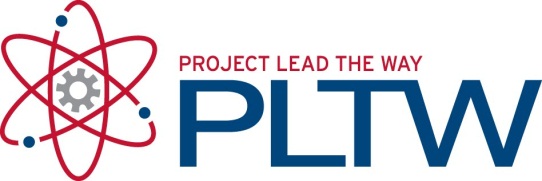 West Mecklenburg High SchoolMrs. Carrie WarrenPhone #:  980-343-6080School e-mail: carrie.warren@cms.k12.nc.usWelcome to Project Lead the Way and the Biomedical Sciences Program. Project Lead the Way is a national, not-for-profit educational program that assists high-school students in developing strong backgrounds in science and engineering. The following is the link to Project Lead the Way online: http://www.pltw.org/Biomedical/biomedical.cfmTeachers are required to train for the courses Project Lead the Way offers. I spent 2 weeks at the University of South Carolina in Columbia, SC in training for this course.  During my training, I completed the labs, projects and activities that my students will be doing in class this year. This class will be rigorous and, challenging, fascinating and fun. The curriculum motivates most students to work hard, learn to work well with others, improve higher-level thinking skills and it ultimately results in a deep understanding of how the human body is organized, how it works, what can go wrong and how medical interventions can help.  Required Materials: A sturdy 3-ring binder (1 ½ “ – 2 “ thick)10 tabs for the binder (that can be labeled with the unit numbers)A composition book for a lab journal (spiral notebooks are NOT acceptable)A flash drive (2 GB storage or more)24 colored pencils or fine-tipped markers (for coloring illustrations)Units of Study:Unit 1 - Human Body Systems			Unit 4 – Sickle Cell Disease	Unit 2 – Heart Disease 				Unit 5 - HypercholesterolemiaUnit 3 – Diabetes					Unit 6 – Infectious Disease		 Grade Breakdown:50 mastery quizzes—these will be taken on Moodle.  Practice quizzes & retakes will be provided when possible.20% portfolios—Career journals, body system diagrams, graphic organizers and formal lab reports will be graded as part of the portfolio (binder).20% notebooks—Sketches, notes, and answers to essential questions will be checked in the lab notebook (composition book).5% initiative—Students will be able to earn this part of their grade in MANY different ways (student choice).  Examples include reading books or articles or watching shows or movies related to class, bringing supplies needed for labs, staying after school, creating review games, etc.  Extra credit may be earned in this category.Our goal: Students will pass the end of course test by 80% or greaterRequirements for SuccessStudents who take this course must:Have  the required supplies (they can ask ME for help if $ is an issue)Have a strong interest in medicine and health-related careers Be willing to attend class ON TIME on  a daily basis and make up ALL WORK if absentBe Willing to work hard both IN CLASS and on HOMEWORK assignments Be willing to complete college-level work—this course is comparable to an AP courseBe willing to do their OWN work (copying and/or plagiarism result in failing grades)Be willing to complete ALL assignments and turn them in ON TIMEHave a maturity level to care for laptops responsibly and work safely and effectively in a lab settingMust have the availability of computer with Word and internet access outside of the classroom, or be willing to stay after school to complete and upload computer-based assignments.Rewards for Successful ParticipationStudents who put forth their best effort in this class will:Improved writing capabilities (we do LOTS of writing in this class)Improved critical thinking skills (we do lots of problem-solving in this class)Improved technology skills (we use laptops and Moodle nearly daily, learn how to do effective searches online for information, make concept maps on the computer, use sensors to collect and analyze data on the computers, etc)Participate in many exciting and fascinating lab activities (sheep heart dissection, measuring and interpreting EKG results, creating slides of bacteria, viewing chromosomes, etc.)Have an understanding of what Biomedical Scientists do (what they study, what tools they use, how they conduct research, what careers they go into, etc)Class rules:Follow school rulesCome to class on time and be prepared to work. Start the warm-up provided.Respect yourself and othersRemove hats, sun glasses, and ear pieces removed and cell phones must be put away No food or drink in the lab. No playing around in the labAvoid the use of profanityConsequences:Verbal warningConference with the studentContact parents/guardianReferralHOSA (Health Occupations students of America)All students are asked to join HOSA, a student lead organization for medical science students and any student who have an interest in the following:Learning leadership skills Applying skills learned Traveling Competitions: competing with students on a local, state, and, national level.(We help to prepare you for the competitions)Meeting student from around United States.Dues are $20.00/year which include: local, state, and national duesContact with ParentsIt’s extremely important to me to have communication with my students’ parents.  Please make sure that your parents record my contact info from the front of this packet.  I also will ask students to give me contact information for parents/guardians.  I need each student to provide a phone number and e-mail for at least one parent/guardian. If your parent/guardian prefers NOT to receive e-mails from me for some reason, it’s important that your parents/guardian communicate with me.FIRST HOMEWORK ASSIGNMENTDiscuss this course syllabus with your parent(s) or guardian(s).  Please have your parent/guardian to sign the bottom and return it tomorrow.  I am looking forward to working with you this year.I, __________________________________ (Student name), have read and understand the PBS course syllabus and expectations.I, __________________________________ (Parent/Guardian name), have read and understand the PBS syllabus and expectations.Student Signature: ________________________________________________ Date: _______________Parent/Guardian Signature: _________________________________________ Date: __________Parent/Guardian Email Address___________________________________________________